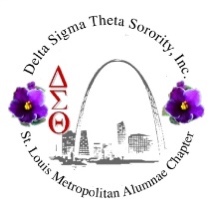 St. Louis Metropolitan Alumnae Chapter ofDelta Sigma Theta Sorority, Inc.D.R.E.A.M ScholarshipDelta Sigma Theta Sorority, Inc. is the largest African-American sorority in the nation, which has since its founding, drawn more than 250,000 members.  Delta is a public service organization with a social action and involvement component that focuses on leadership, scholarship, and community service.  The St. Louis Metropolitan Alumnae Chapter was chartered on January 11, 1998 by a group of forty-five Sorors who were united by their desire to recommit to Delta’s mission and cardinal virtues.  The chapter focuses on supporting the preparation of young people economically, academically, spiritually, and socially for their transition successfully from high school to college and the adult world.  We are strongly committed to sisterhood, scholarship, and service to the community. The D.R.E.A.M - Discovering Real Educational Advantages Motivates-Scholarship is a needs-based scholarship that serves to help students find real opportunities to connect the benefits that education provides for them to do well in their academic pursuits of excellence. This scholarship provides hope to those African-American male or female students in need. Many students face hardships which are often times financial in nature. The St. Louis Metropolitan Alumnae Chapter of Delta Sigma Theta Sorority, Inc. wants to provide support to individuals in financial need of assistance in their academic careers. Our hope is that students will not give up on their scholastic endeavors due to personal trials, but instead embark on a new journey of personal triumph. We understand that difficult times arise, but we hope this scholarship seed will propel you to greater scholastic achievement and growth. Never give up, just DREAM! Scholarship application and supporting documents must be postmarked or time stamped no later than 11:59 pm March 31, 2019.D.R.E.A.M.Scholarships are awarded up to $1,000.00 for tuition, books, or living expenses. Qualifications are as follows:Need-based financial scholarship FAFSA score or contribution detail Resident of St. Louis Metropolitan area Currently attending a 4 year college/university, 2 year community college, trade school, apprenticeship Registered as a FT student (minimum 12 credit hours) Minimum GPA 2.0 500 word autobiography to include examples of volunteerism experience Current Official Transcript (Fall/Winter 2018) 1 letters of recommendation from professor1 letter of from service agency or professional 4x6 passport photo Each applicant is only eligible to receive one scholarship from SLMAC during this application year.  For information about applying for a scholarship, email the Scholarship Committee at scholarship@dstslmac.com. You may access application forms online at www.dstslmac.com. Please mail completed scholarship applications and all supporting documents to the following address:DST-St Louis Metropolitan Alumnae Chapter/ScholarshipPost Office Box 12471St. Louis MO 63132Application materials can be submitted electronically to scholarship@dstslmac.comScholarship application and supporting documents must be postmarked or time stamped no later than 11:59 pm March 31, 2019.D.R.E.A.M.Complete ALL fields below.  Please TYPE all responses.Scholarship application and supporting documents must be postmarked or time stamped no later than 11:59 pm March 31, 2019.D.R.E.A.M.Scholarship Application ChecklistPlease use this checklist to make sure you have everything accounted for in the scholarship packet.  Thank you.1. ____ Copy of your FAFSA documents with EFC number2. ____ 500 word autobiography which includes details about volunteerism experience3. ____ Current Official Transcript (Fall/Winter 2018) 4. ____ 1 letter of recommendation from professor (mandatory) 5. ____ 1 letter of recommendation from a community service agency or employment, typed on letter head, signed by an individual whom may be contacted for verification. 6. ____ 4x6 professional photo of yourself 1.Last Name:Last Name:Last Name:First Name:First Name:First Name:First Name:First Name:First Name:Middle Initial:Middle Initial:Middle Initial:2.Street Address:Street Address:Street Address:Street Address:CityCityStateStateStateStateZipZip3.Accessible Telephone Number:  (     )Accessible Telephone Number:  (     )Accessible Email Address:  Accessible Email Address:  Accessible Email Address:  Accessible Email Address:  Accessible Email Address:  Accessible Email Address:  Accessible Email Address:  Accessible Email Address:  Accessible Email Address:  Accessible Email Address:  4.Date of Birth:  Month                                                       Day                      YearDate of Birth:  Month                                                       Day                      YearDate of Birth:  Month                                                       Day                      YearDate of Birth:  Month                                                       Day                      YearDate of Birth:  Month                                                       Day                      YearDate of Birth:  Month                                                       Day                      YearDate of Birth:  Month                                                       Day                      YearDate of Birth:  Month                                                       Day                      YearDate of Birth:  Month                                                       Day                      YearDate of Birth:  Month                                                       Day                      YearDate of Birth:  Month                                                       Day                      YearDate of Birth:  Month                                                       Day                      Year5.Name and Mailing Address of College or University Attending for August 2017-May 2018 School YearName and Mailing Address of College or University Attending for August 2017-May 2018 School YearName and Mailing Address of College or University Attending for August 2017-May 2018 School YearName and Mailing Address of College or University Attending for August 2017-May 2018 School YearName and Mailing Address of College or University Attending for August 2017-May 2018 School YearName and Mailing Address of College or University Attending for August 2017-May 2018 School YearName and Mailing Address of College or University Attending for August 2017-May 2018 School YearName and Mailing Address of College or University Attending for August 2017-May 2018 School YearName and Mailing Address of College or University Attending for August 2017-May 2018 School YearName and Mailing Address of College or University Attending for August 2017-May 2018 School YearName and Mailing Address of College or University Attending for August 2017-May 2018 School YearName and Mailing Address of College or University Attending for August 2017-May 2018 School Year5.Name of School:Name of School:Name of School:Name of School:Name of School:Name of School:Name of School:Name of School:Name of School:Name of School:Name of School:Name of School:5.Address:Address:Address:Address:Address:City:City:City:State:State:State:Zip:6.College or University Degree/Certificate to be Conferred:College or University Major Course of Study:College or University Major Course of Study:College or University Major Course of Study:College or University Major Course of Study:College or University Major Course of Study:College or University Major Course of Study:Year of Expected Graduation:Year of Expected Graduation:Year of Expected Graduation:Year of Expected Graduation:Year of Expected Graduation:6.7.How did you hear about this scholarship?How did you hear about this scholarship?How did you hear about this scholarship?How did you hear about this scholarship?How did you hear about this scholarship?How did you hear about this scholarship?How did you hear about this scholarship?How did you hear about this scholarship?How did you hear about this scholarship?How did you hear about this scholarship?How did you hear about this scholarship?How did you hear about this scholarship?